山东胜丰检测科技有限公司职业卫生技术服务工作信息公开表SF/JL-4201-21.2.23项目名称注汽项目部试采2队职业危害定期检测注汽项目部试采2队职业危害定期检测注汽项目部试采2队职业危害定期检测用人单位信息名称地址联系人用人单位信息注汽项目部试采2队山东省滨州市滨城区庞小龙    技术服务项目组人员名单刘天敏、王丹丹、刘新娃、曹智、焦春源刘天敏、王丹丹、刘新娃、曹智、焦春源刘天敏、王丹丹、刘新娃、曹智、焦春源现场调查情况调查时间调查人用人单位陪同人现场调查情况2023.9.26焦春源、毛明庞小龙  现场调查情况图像影像资料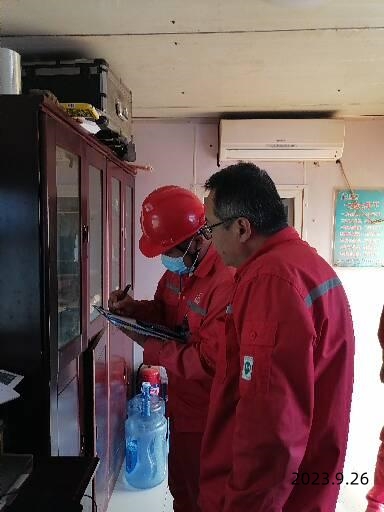 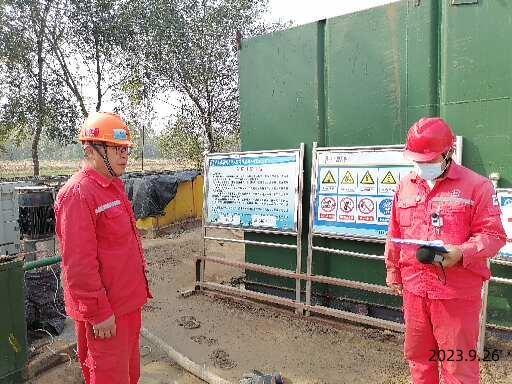 现场采样、现场检测情况采样、检测时间采样、检测人用人单位陪同人现场采样、现场检测情况2023.10.11曹智、焦春源庞小龙  现场采样、现场检测情况图像影像资料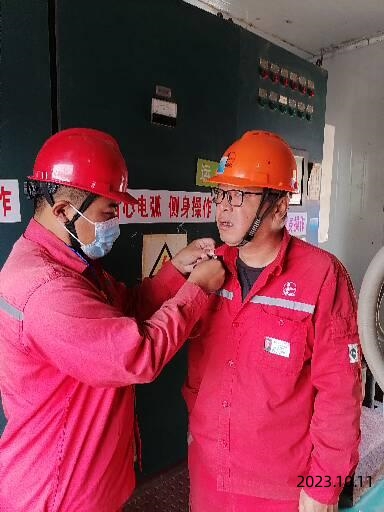 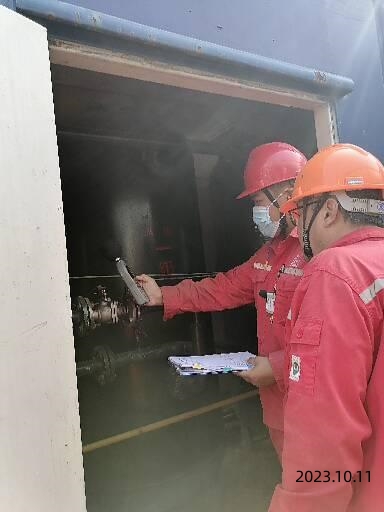 